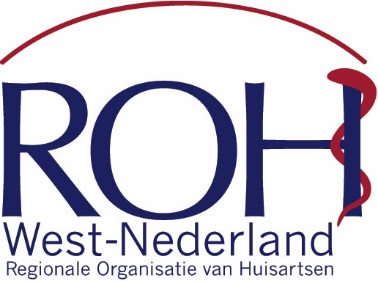 Datum: 17 februari 2020Programma Hartfalen:18.30 uur 	ontvangst19:00 uur	welkom  en scholing21:00 0uur	scholing21.15uur	einde